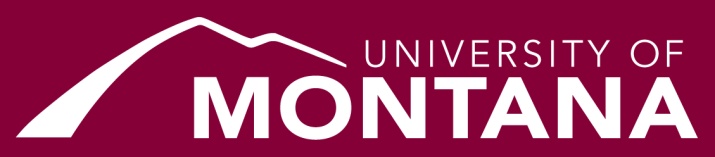 		University Center Administration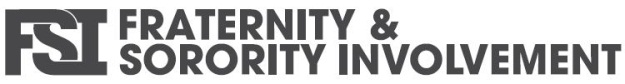 University Center Room 206The University of MontanaMissoula, Montana 59812-1830(406) 243-2049www.umt.edu/fsiBernd A. Schulte Leadership Scholarship Application (Four $500.00 Scholarships)Bernd Schulte (Phi Delta Theta) was a true leader for our Greek community here at UM. His contributions and dedication to Phi Delta Theta, the Greek Task Force, and the university have made an everlasting positive impact on all of us.  This scholarship has been named in his honor, and will help spread his legacy of leadership for many years to come.  This award will be presented to active members who exemplify the Greek values of integrity, commitment to fraternity/sorority life, campus and community involvement, scholastic achievement, and leadership. The scholarships will assist students that have developed their leadership skills at a leadership school or institute. Students are expected to share what they learned to their respective chapter and community. In order to be eligible must have attended a leadership school during summer or fall 2016.The award payment will be made with evidence of the student having successfully completed the course or school. This award is possible with the generous support of the Greek Task Force.  Deadline: October 1th, 2018 @ 5PM to Fraternity and Sorority Involvement.    Complete the following information as best as you are able: Name of Applicant: Phone #: 			Email: Fraternity/Sorority Affiliation: Cumulative Grade Point Average: Please address the following items on a separate document in three pages or less: What leadership positions have you held within your chapter, campus community and/or Missoula community? Describe what you gained from attending the leadership school.How has/will your chapter benefit from your attendance at the selected leadership training/school?Having attended the event, what do you hope to impact on your campus? Did your chapter contribute any funding for you to take part in this leadership opportunity? If so, how much? Did this cover the entirety of the expected expenses?Please send your completed application via email to: lacey.zinke@mso.umt.edu or to the address listed above. Thank you.Lacey Zinke Director, Fraternity and Sorority Involvement - University of Montana